Практическая работа №3Человеческие расы. Родство и единство происхождения человеческих рас. Критика расизмаАнализ и оценка различных гипотез о происхождении человекЦели: изучить виды человеческих рас          выписать основные морфологические признаки рас.                                         ход занятия1.просмотреть предложенный материал2.составить  таблицу - расы и их характеристика.3. Сделать вывод по работе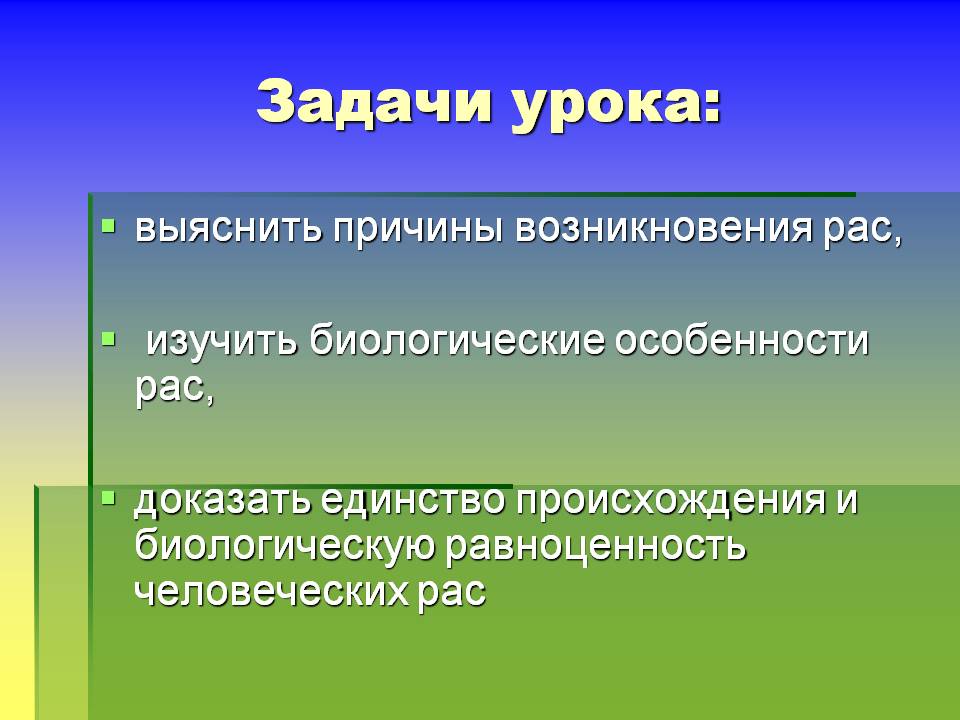 1.Изучить признаки расы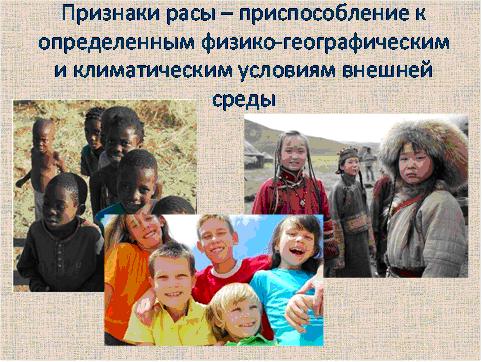 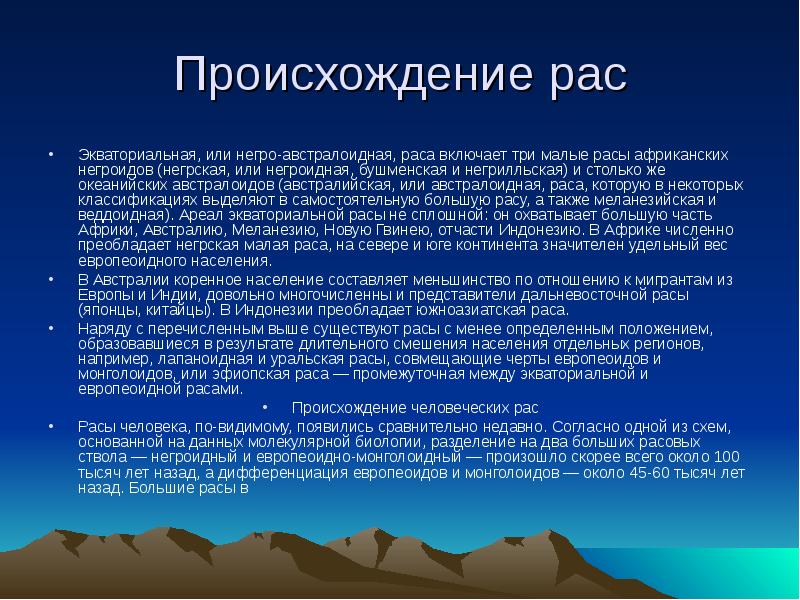 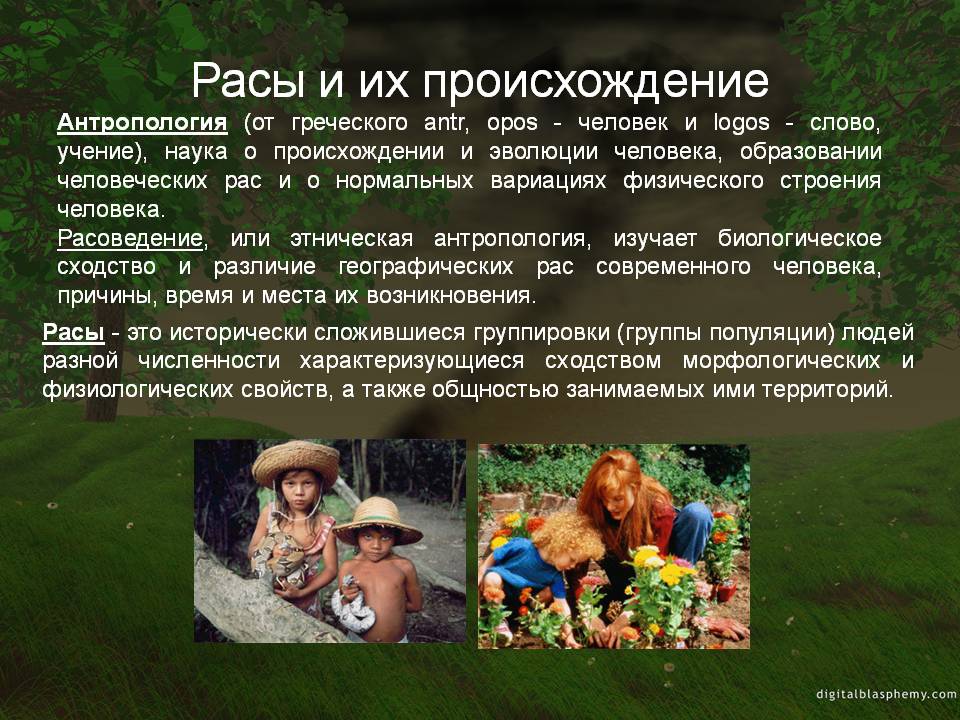 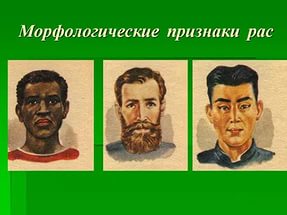 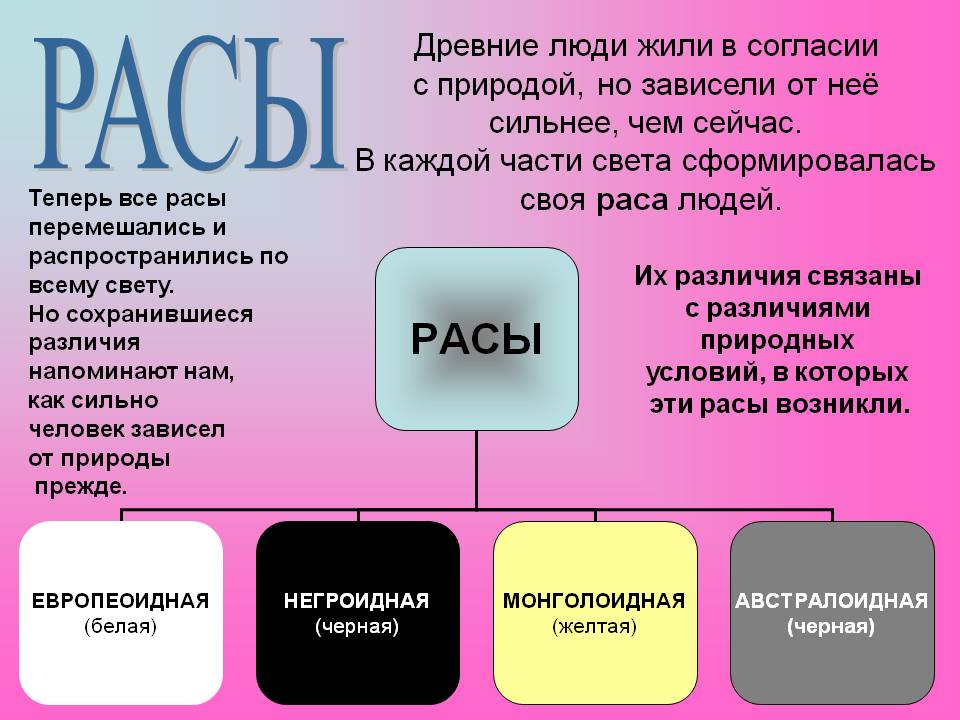 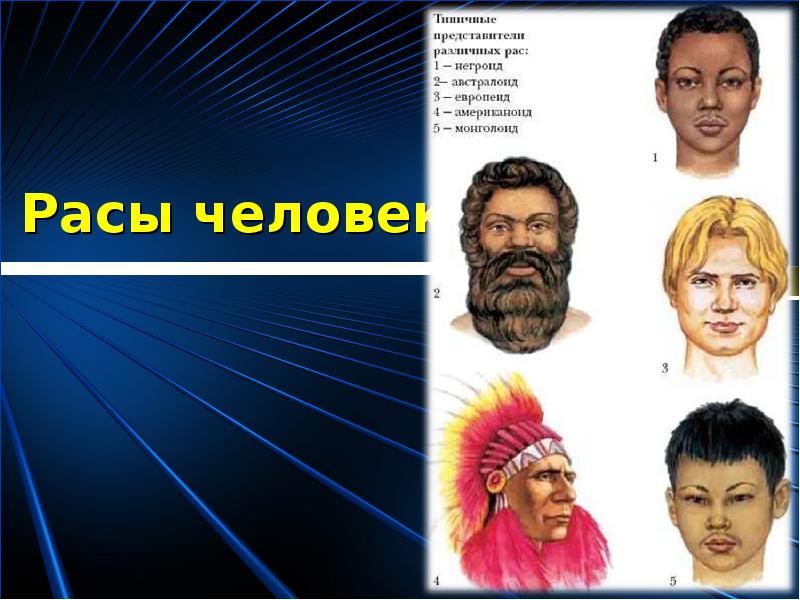 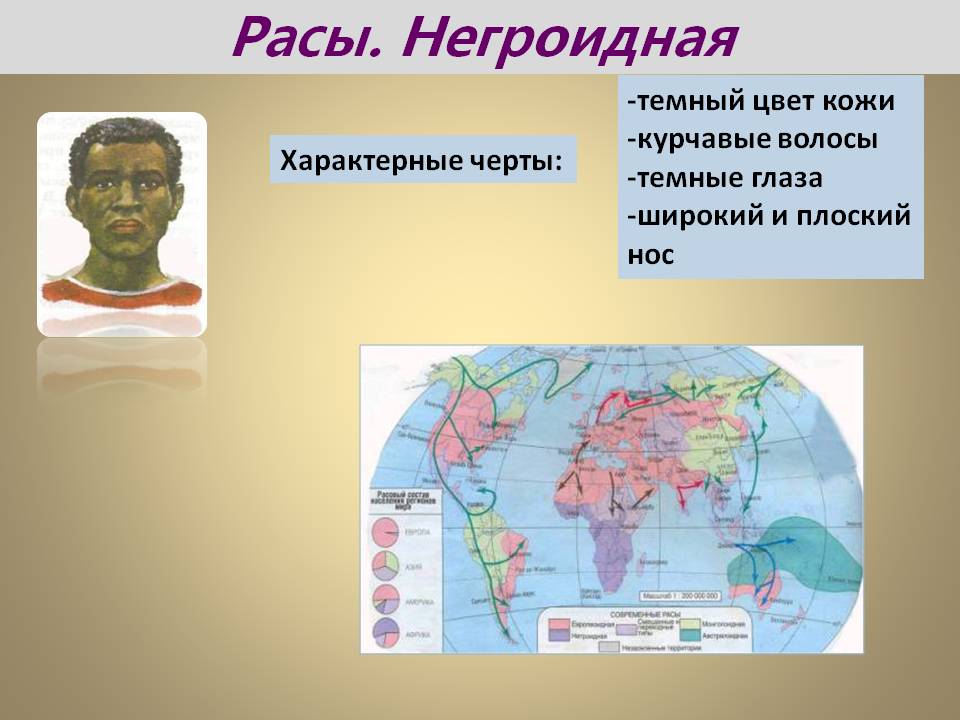 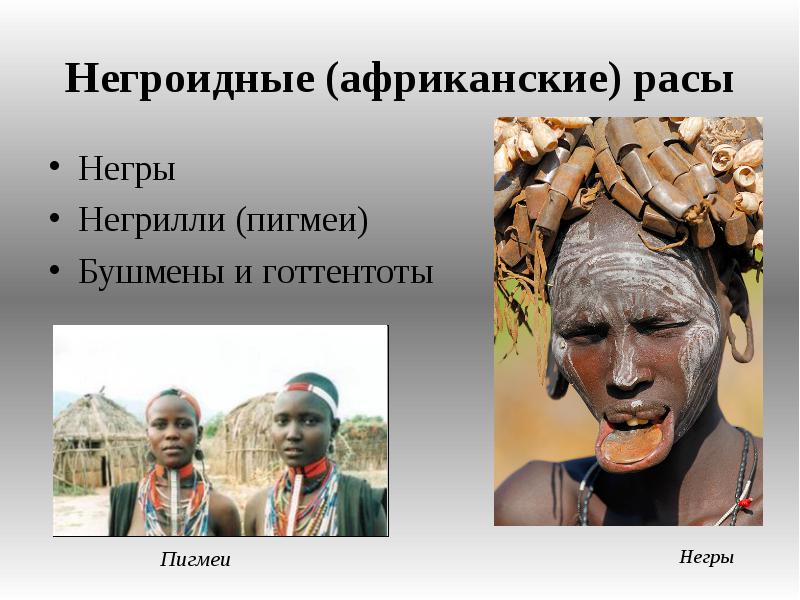 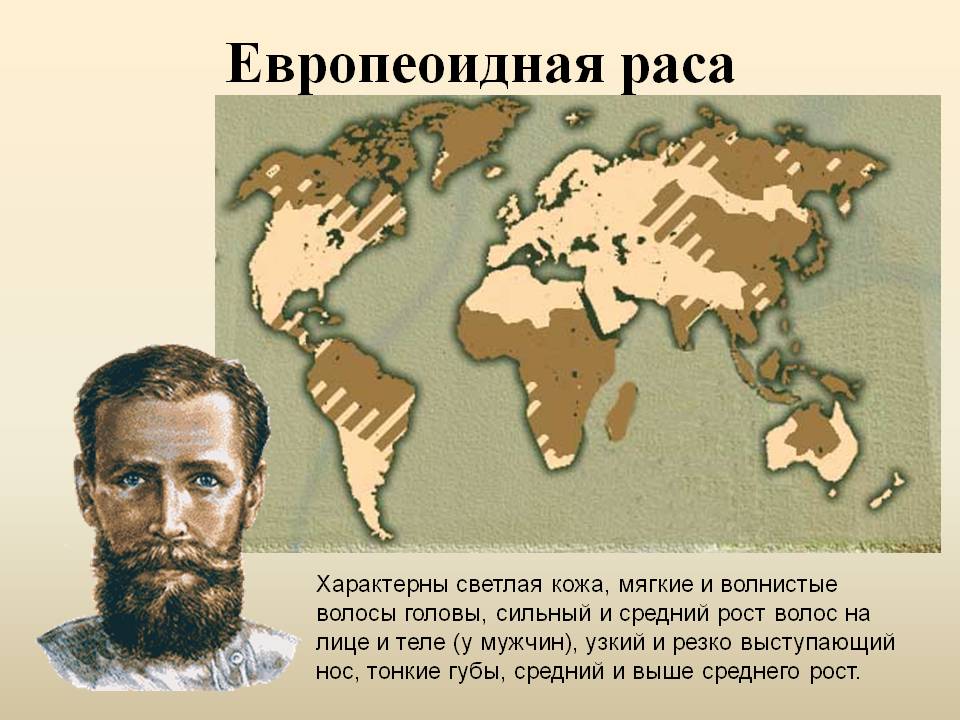 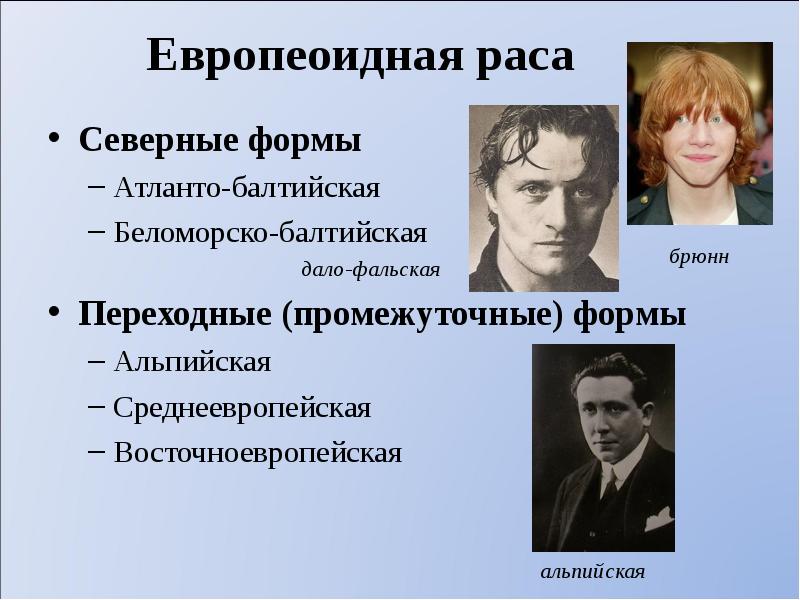 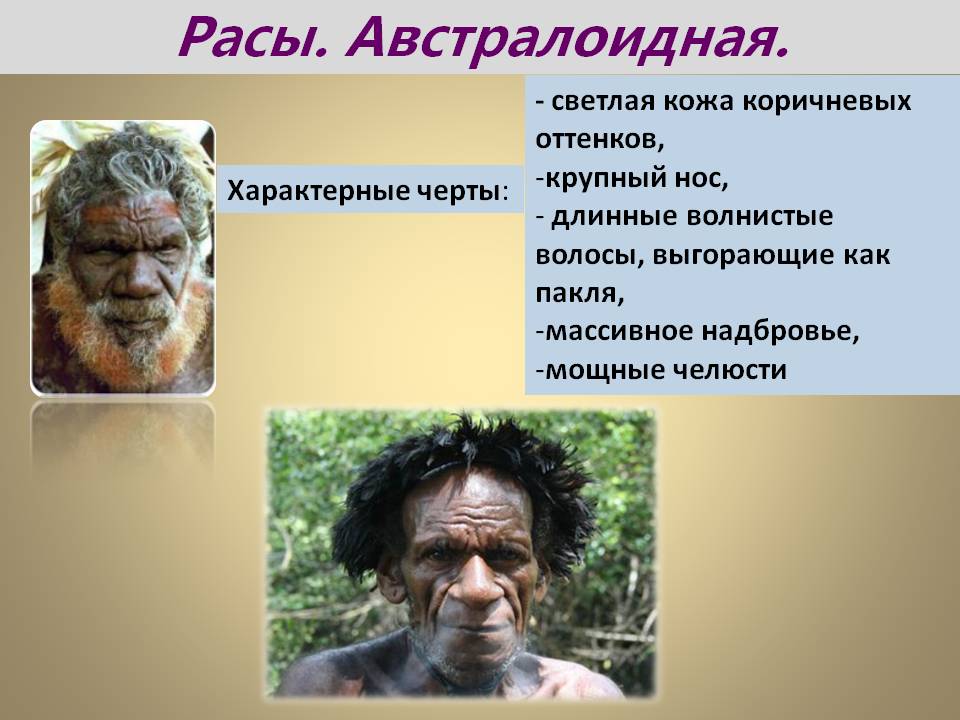 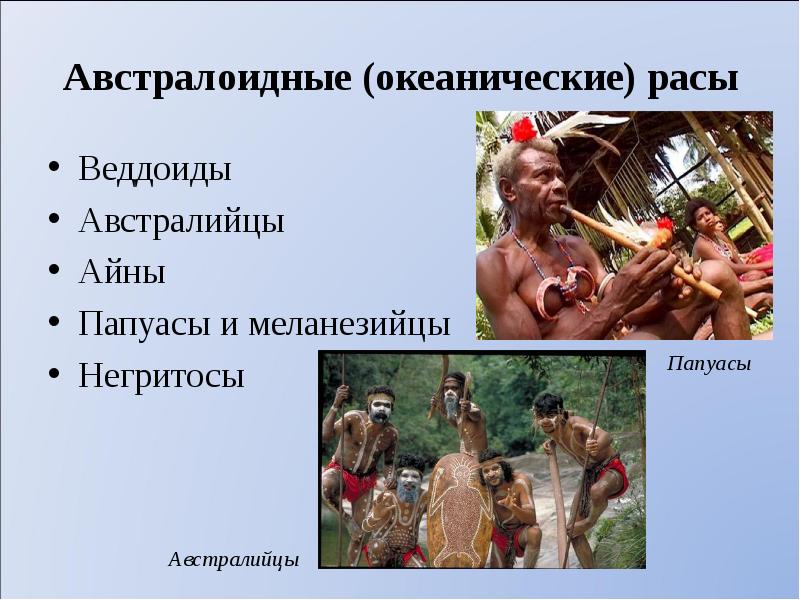 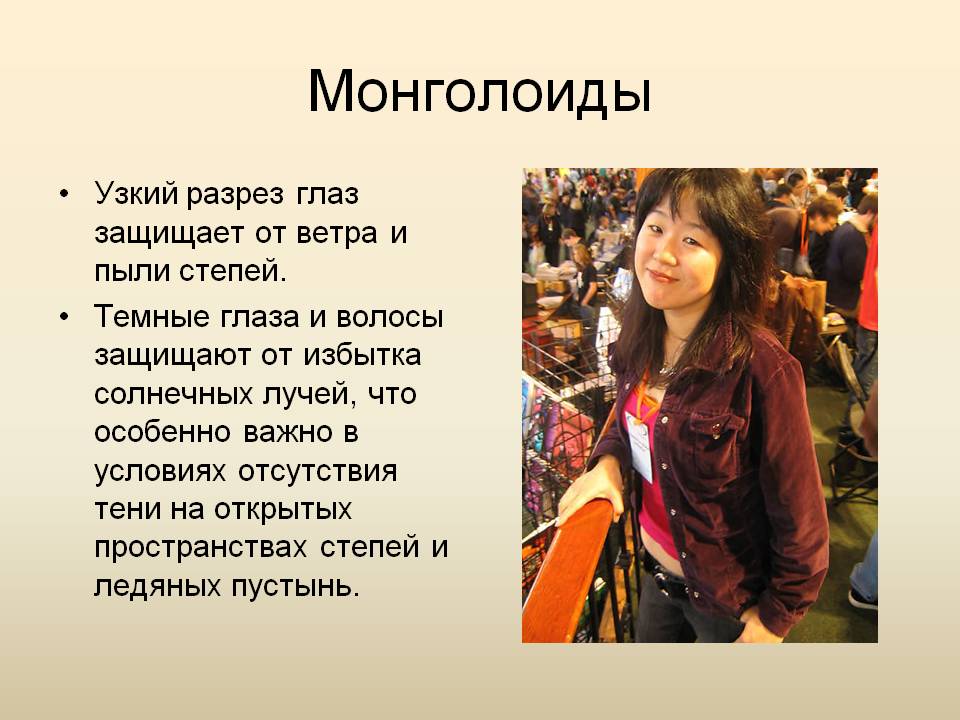 ТАБЛИЦА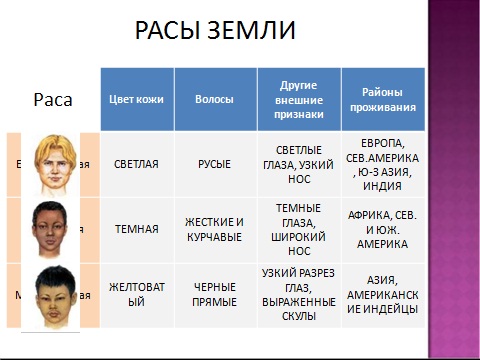 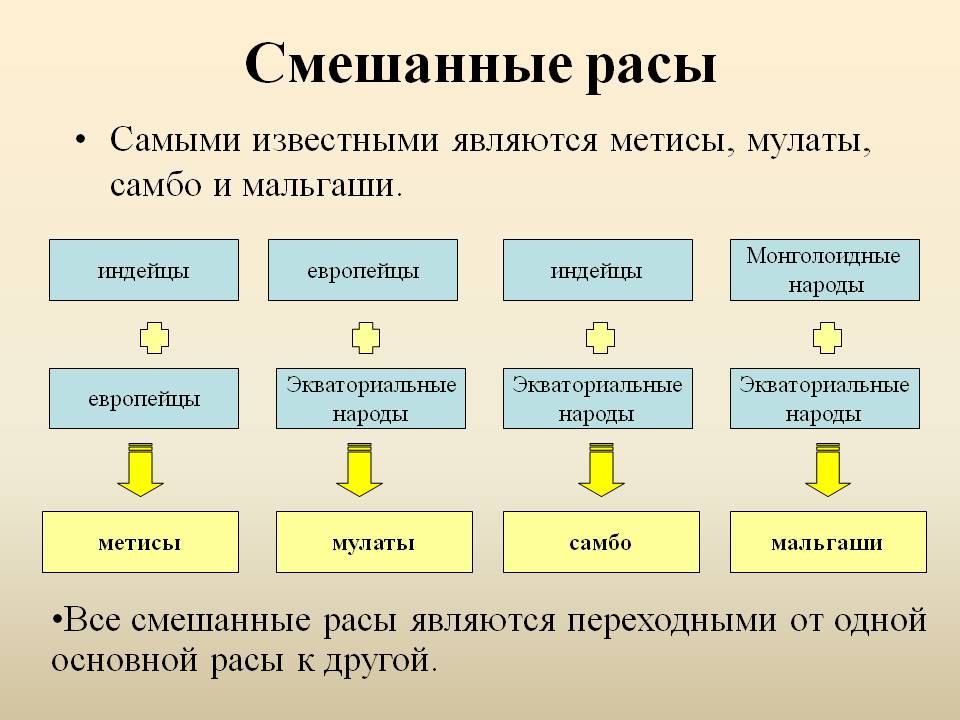 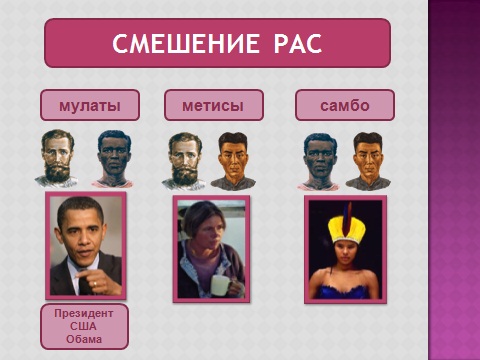 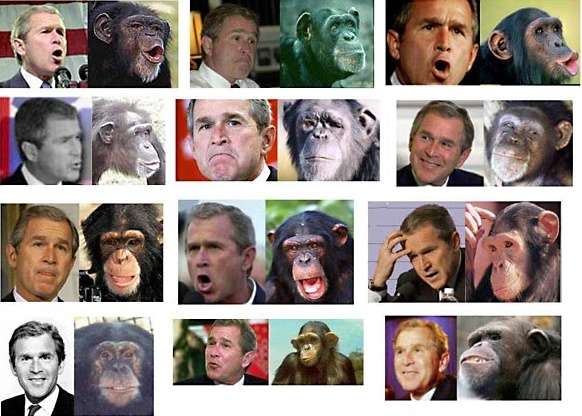 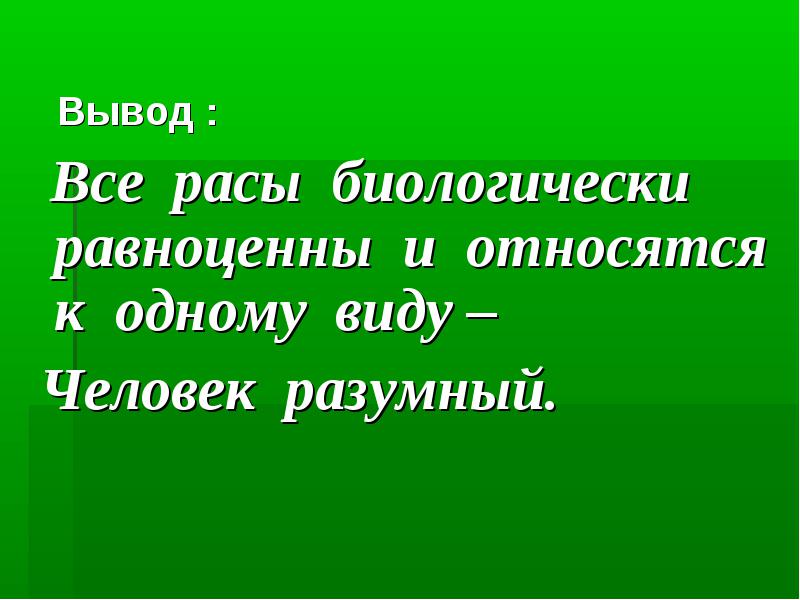 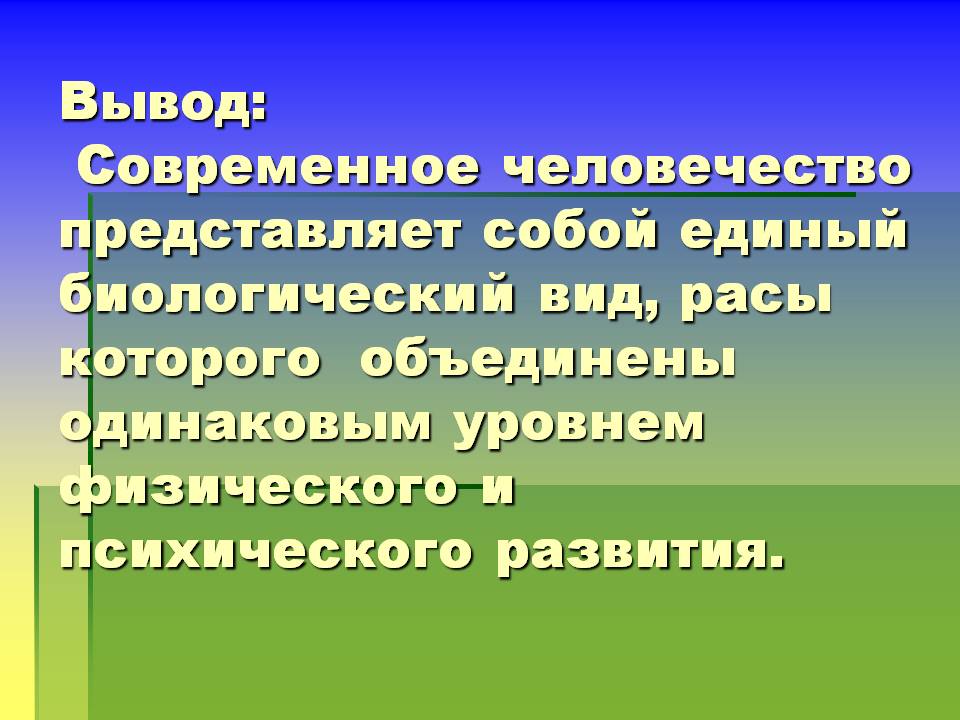 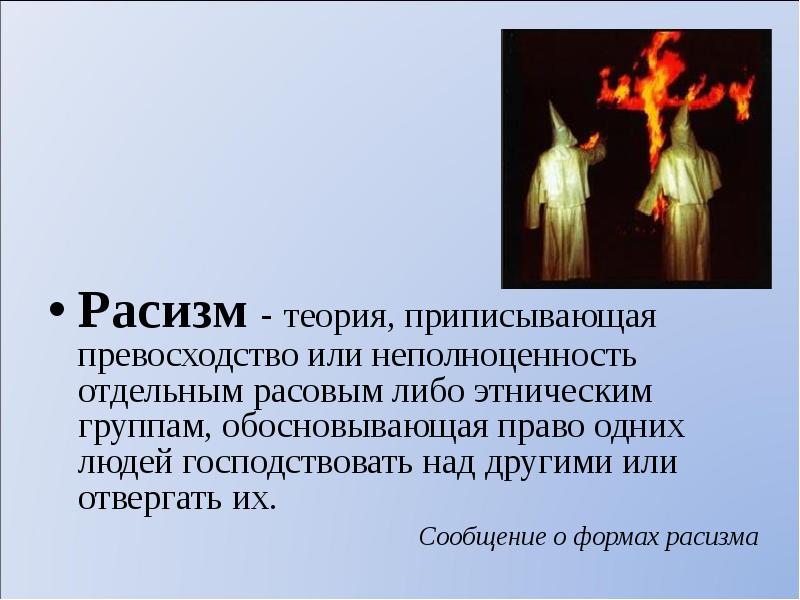 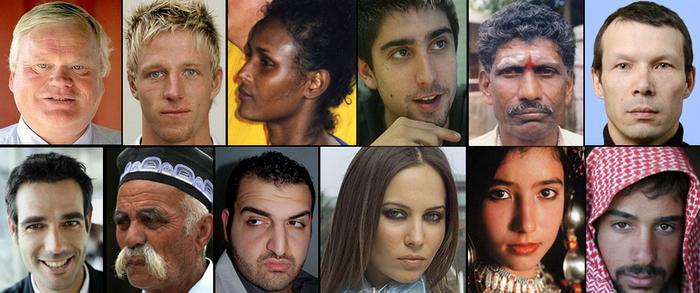 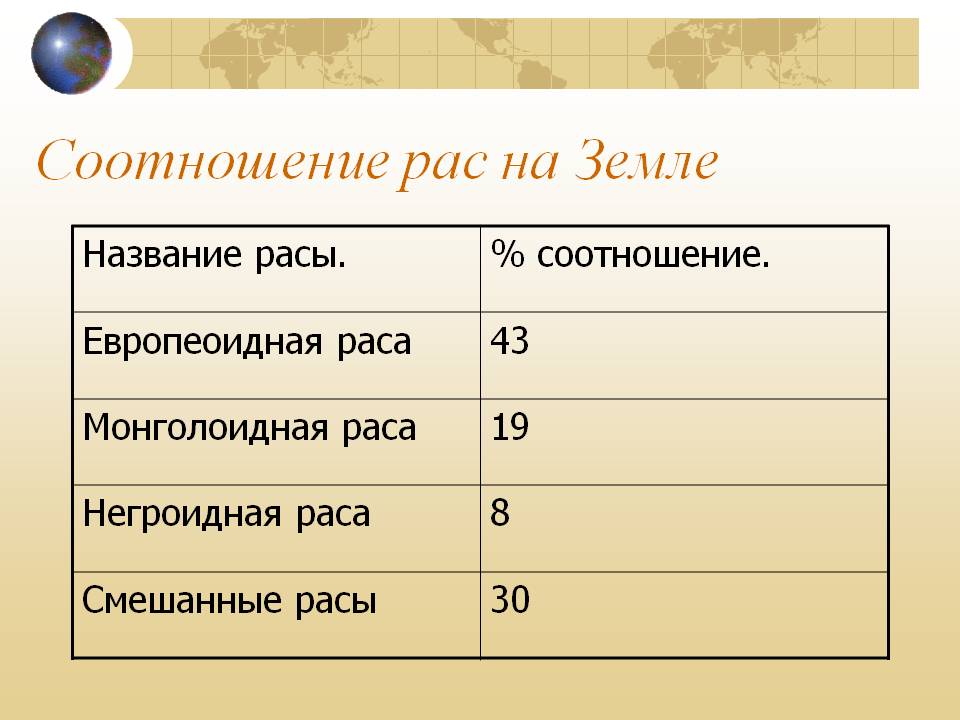 